教育教学改革项目结题报告项目编码：项目名称：项目负责人：所属单位：联系电话：填写时间：内蒙古工业大学教务处制一、一、项目基本情况介绍一、一、项目基本情况介绍一、一、项目基本情况介绍一、一、项目基本情况介绍一、一、项目基本情况介绍一、一、项目基本情况介绍一、一、项目基本情况介绍一、一、项目基本情况介绍项目名称项目名称项目组人员基本情况项目组人员基本情况项目组人员基本情况项目组人员基本情况项目组人员基本情况项目组人员基本情况项目组人员基本情况项目组人员基本情况序号姓名姓名性别出生年月专业技术职务工作单位项目分工二、二、项目研究报告注：项目研究报告应包含以下内容：1．项目研究过程（包括研究及工作方法、研究及工作内容、参考文献及附录、经费作用情况等）。2．项目研究成果（包括成果形式——著作、论文、课件、试题库等、创新及特色、对教育教学改革的意义和作用）。此项内容填写3000字左右，可续页。二、二、项目研究报告注：项目研究报告应包含以下内容：1．项目研究过程（包括研究及工作方法、研究及工作内容、参考文献及附录、经费作用情况等）。2．项目研究成果（包括成果形式——著作、论文、课件、试题库等、创新及特色、对教育教学改革的意义和作用）。此项内容填写3000字左右，可续页。二、二、项目研究报告注：项目研究报告应包含以下内容：1．项目研究过程（包括研究及工作方法、研究及工作内容、参考文献及附录、经费作用情况等）。2．项目研究成果（包括成果形式——著作、论文、课件、试题库等、创新及特色、对教育教学改革的意义和作用）。此项内容填写3000字左右，可续页。二、二、项目研究报告注：项目研究报告应包含以下内容：1．项目研究过程（包括研究及工作方法、研究及工作内容、参考文献及附录、经费作用情况等）。2．项目研究成果（包括成果形式——著作、论文、课件、试题库等、创新及特色、对教育教学改革的意义和作用）。此项内容填写3000字左右，可续页。二、二、项目研究报告注：项目研究报告应包含以下内容：1．项目研究过程（包括研究及工作方法、研究及工作内容、参考文献及附录、经费作用情况等）。2．项目研究成果（包括成果形式——著作、论文、课件、试题库等、创新及特色、对教育教学改革的意义和作用）。此项内容填写3000字左右，可续页。二、二、项目研究报告注：项目研究报告应包含以下内容：1．项目研究过程（包括研究及工作方法、研究及工作内容、参考文献及附录、经费作用情况等）。2．项目研究成果（包括成果形式——著作、论文、课件、试题库等、创新及特色、对教育教学改革的意义和作用）。此项内容填写3000字左右，可续页。二、二、项目研究报告注：项目研究报告应包含以下内容：1．项目研究过程（包括研究及工作方法、研究及工作内容、参考文献及附录、经费作用情况等）。2．项目研究成果（包括成果形式——著作、论文、课件、试题库等、创新及特色、对教育教学改革的意义和作用）。此项内容填写3000字左右，可续页。二、二、项目研究报告注：项目研究报告应包含以下内容：1．项目研究过程（包括研究及工作方法、研究及工作内容、参考文献及附录、经费作用情况等）。2．项目研究成果（包括成果形式——著作、论文、课件、试题库等、创新及特色、对教育教学改革的意义和作用）。此项内容填写3000字左右，可续页。三、单位审核意见分管领导签字：             （公章）      年     月     日三、单位审核意见分管领导签字：             （公章）      年     月     日三、单位审核意见分管领导签字：             （公章）      年     月     日三、单位审核意见分管领导签字：             （公章）      年     月     日三、单位审核意见分管领导签字：             （公章）      年     月     日三、单位审核意见分管领导签字：             （公章）      年     月     日三、单位审核意见分管领导签字：             （公章）      年     月     日三、单位审核意见分管领导签字：             （公章）      年     月     日四、教务处审核意见分管领导签章：年    月    日四、教务处审核意见分管领导签章：年    月    日四、教务处审核意见分管领导签章：年    月    日四、教务处审核意见分管领导签章：年    月    日四、教务处审核意见分管领导签章：年    月    日四、教务处审核意见分管领导签章：年    月    日四、教务处审核意见分管领导签章：年    月    日四、教务处审核意见分管领导签章：年    月    日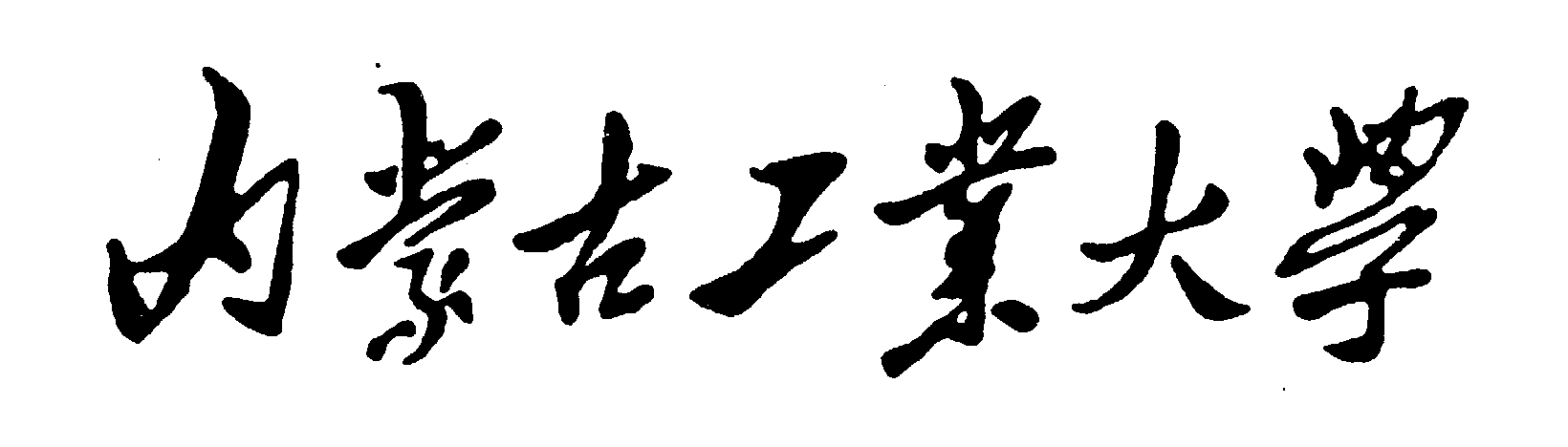 